*不换装运送集装箱时该栏可不予填写或打印	发货人签字 	* Графы не заполняются или не печатаются при перевозке контейнеров в бесперезрузочном сообщении	Подпись отправителя**使用集装箱运送不同名称的货物时，在集装箱号的下面补充记载货物名称和代码** При перевозке контейнеров с грузом разных наименований под номером контейнера дополнительно указывается наименование и код груза物畅网由北京交大思源科技有限公司于2016年创立并运营，基于团队服务铁路物流与轨道交通领域20余年的行业经验，致力于构建专业的铁路多式联运服务平台。平台目前主要向从事铁路多式联运的货代物流企业提供“会员营销+功能产品+金融保险+物流软件+增值服务”等服务。在国家一带一路战略的指导下，物畅网利用专注铁路物流信息化领域20余年的技术和经验，通过建立综合性的现代物流信息平台，整合铁路多式联运产业链条资源（贸易商、货代、报关行、金融等），利用创新的互联网思维和现代物流信息化技术，为一带一路铁路多式联运业相关的货主、货代等企业提供服务链条上的各类优质服务，共建多式联运生态体系，赋能企业。物畅网功能平台：www.wuchangwang.cn;物畅网营销平台：www.wcw56.com;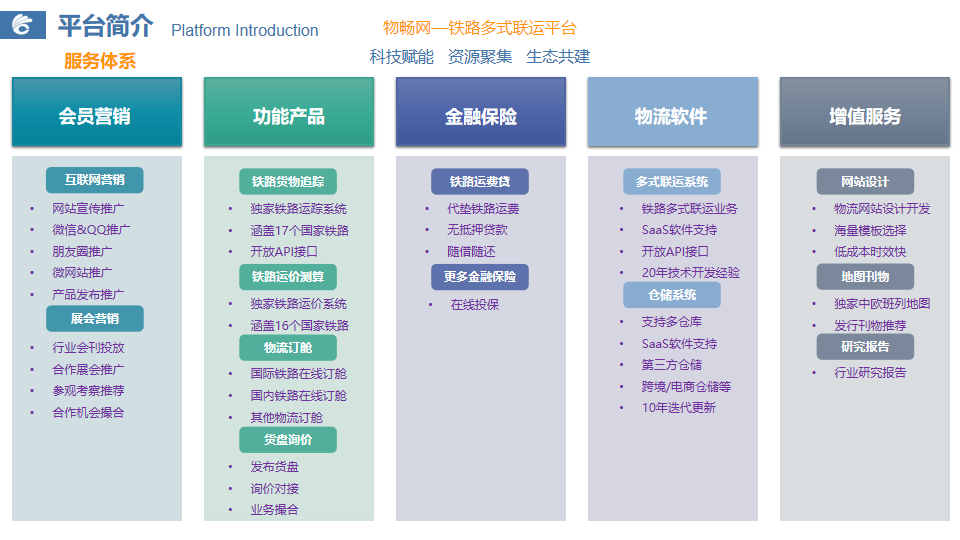 集 装 箱 清 单 — Ведомость контейнеров集 装 箱 清 单 — Ведомость контейнеров集 装 箱 清 单 — Ведомость контейнеров集 装 箱 清 单 — Ведомость контейнеров集 装 箱 清 单 — Ведомость контейнеров集 装 箱 清 单 — Ведомость контейнеров集 装 箱 清 单 — Ведомость контейнеров集 装 箱 清 单 — Ведомость контейнеров集 装 箱 清 单 — Ведомость контейнеров集 装 箱 清 单 — Ведомость контейнеров集 装 箱 清 单 — Ведомость контейнеров集 装 箱 清 单 — Ведомость контейнеров集 装 箱 清 单 — Ведомость контейнеров集 装 箱 清 单 — Ведомость контейнеров集 装 箱 清 单 — Ведомость контейнеров集 装 箱 清 单 — Ведомость контейнеров集 装 箱 清 单 — Ведомость контейнеров29 批号—Отправка №29 批号—Отправка №29 批号—Отправка №29 批号—Отправка №顺号№ п/п15 货 物 名 称Наименование груза15 货 物 名 称Наименование груза19 封 印Пломбы19 封 印Пломбы17 件数 К-во мест18 重 量（公斤）Масса (в кг)18 重 量（公斤）Масса (в кг)18 重 量（公斤）Масса (в кг)车辆—Вагон车辆由何方提供—Вагон предоставлен载重量—Грузоподёмность轴数—Оси自重—Масса тары车辆—Вагон车辆由何方提供—Вагон предоставлен载重量—Грузоподёмность轴数—Оси自重—Масса тары车辆—Вагон车辆由何方提供—Вагон предоставлен载重量—Грузоподёмность轴数—Оси自重—Масса тары车辆—Вагон车辆由何方提供—Вагон предоставлен载重量—Грузоподёмность轴数—Оси自重—Масса тары车辆—Вагон车辆由何方提供—Вагон предоставлен载重量—Грузоподёмность轴数—Оси自重—Масса тары车辆*—Вагон*车辆由何方提供*—Вагон предоставлен*载重量*—Грузоподёмность*轴数*—Оси*自重*—Масса тары*车辆*—Вагон*车辆由何方提供*—Вагон предоставлен*载重量*—Грузоподёмность*轴数*—Оси*自重*—Масса тары*车辆*—Вагон*车辆由何方提供*—Вагон предоставлен*载重量*—Грузоподёмность*轴数*—Оси*自重*—Масса тары*车辆*—Вагон*车辆由何方提供*—Вагон предоставлен*载重量*—Грузоподёмность*轴数*—Оси*自重*—Масса тары*车辆*—Вагон*车辆由何方提供*—Вагон предоставлен*载重量*—Грузоподёмность*轴数*—Оси*自重*—Масса тары*车辆*—Вагон*车辆由何方提供*—Вагон предоставлен*载重量*—Грузоподёмность*轴数*—Оси*自重*—Масса тары*30 承运人记载Отметки перевозчика顺号№ п/п集 装 箱 号№ контейнера**集装箱尺寸和类型代码Коды размера и типа контейнера数量—К-во记	号Знаки17 件数 К-во мест货物毛重Брутто груза集装箱自重Масса тары контейнера总重Общая масса брутто车辆—Вагон车辆由何方提供—Вагон предоставлен载重量—Грузоподёмность轴数—Оси自重—Масса тары车辆—Вагон车辆由何方提供—Вагон предоставлен载重量—Грузоподёмность轴数—Оси自重—Масса тары车辆—Вагон车辆由何方提供—Вагон предоставлен载重量—Грузоподёмность轴数—Оси自重—Масса тары车辆—Вагон车辆由何方提供—Вагон предоставлен载重量—Грузоподёмность轴数—Оси自重—Масса тары车辆—Вагон车辆由何方提供—Вагон предоставлен载重量—Грузоподёмность轴数—Оси自重—Масса тары车辆*—Вагон*车辆由何方提供*—Вагон предоставлен*载重量*—Грузоподёмность*轴数*—Оси*自重*—Масса тары*车辆*—Вагон*车辆由何方提供*—Вагон предоставлен*载重量*—Грузоподёмность*轴数*—Оси*自重*—Масса тары*车辆*—Вагон*车辆由何方提供*—Вагон предоставлен*载重量*—Грузоподёмность*轴数*—Оси*自重*—Масса тары*车辆*—Вагон*车辆由何方提供*—Вагон предоставлен*载重量*—Грузоподёмность*轴数*—Оси*自重*—Масса тары*车辆*—Вагон*车辆由何方提供*—Вагон предоставлен*载重量*—Грузоподёмность*轴数*—Оси*自重*—Масса тары*车辆*—Вагон*车辆由何方提供*—Вагон предоставлен*载重量*—Грузоподёмность*轴数*—Оси*自重*—Масса тары*30 承运人记载Отметки перевозчика顺号№ п/п集 装 箱 号№ контейнера**集装箱尺寸和类型代码Коды размера и типа контейнера数量—К-во记	号Знаки17 件数 К-во мест货物毛重Брутто груза集装箱自重Масса тары контейнера总重Общая масса брутто78710117899101130 承运人记载Отметки перевозчика共计—Итого：共计—Итого：共计—Итого：共计—Итого：共计—Итого：